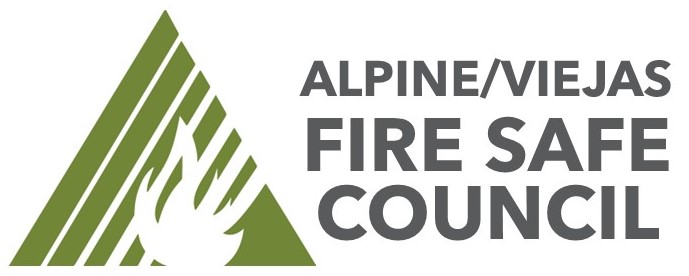  FIRE SAFE COUNCIL AGENDADate: November 15th, 2023 10:00 to 11:00 Located at Alpine Fire Station 1364 Tavern Road Alpine, Ca. 91901Join Zoom MeetingWelcomeIntroductions - Online & in personCommunity Fire Hazards Fuel Breaks (existing) - BonnieFuel Breaks (new) – Bonnie County Roadside Clearing – County DPW (If any updates)Cal Trans Mowing – Cal Trans (If any updates) Alpine Creek Fuels Reduction clearance – New ROE are needed. Work to possibly start October. Secured a contractor to handle all of the work.Roadside fire starts occurring. Importance of fuels clearing along both sides of the road.Old BusinessAction Plans: Fuel Break Work – Jason - Purchase New Vermeer BC1500 Chipper – Jason – Updated San Diego River Conservancy General Meeting Agenda Item – San Diego Regional Fire Foundation has submitted a grant to secure funds for the Alpine Fire Protection District to purchase outright the new chipper from RDO. Meeting was 11/9. Community Engagement and Outreach – Jason Continue Growth of Firewise USA – Jason / Jon Will be set up outside of Albertsons on November 17th from 9:00 – 12:00pm Roadside Chipping/DSAP – Jason / Updated. Laying out plan for 2024Articles of Incorporation done. Filing for tax emption status has been completed through Online Bookkeeping Services. All paperwork complete and filed with State and IRS.By-laws have been reviewed and comments made by Board.New BusinessMotion to Approve the By-Laws as submitted by Executive Board. Grants worksheet updates. Will Post online a grants worksheet to showcase the projects that the FSC is seeking. Goal is to gain community support and participation. Advisory Member UpdatesOrganizing rosters of emails and means for communication.Hosting events tailgate pop ups. This is for HOA meetings, cul de sac meetings. Call me.Next Steps – Roundtable Does anyone have any updates, comments, concerns.Adjourn